Образовательный минимум3 класс I полугодиеЗНАТЬ следующие математические формулы.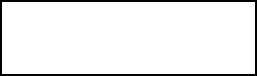 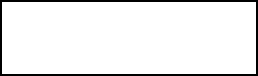                  а                      +                     b                      =                    с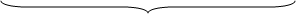                                      Сумма                 а                      -                    b                      =                    с                                    РазностьЗНАТЬ следующие математические правила.Чтобы найти неизвестное слагаемое, надо из суммы вычесть известное слагаемое.  Чтобы найти уменьшаемое, надо к разности прибавить вычитаемое.Чтобы найти вычитаемое, надо из уменьшаемого вычесть разность.                                       ПРИМЕРНЫЕ ЗАДАНИЯ:а) Подчеркни уравнения, для решения которых надо выполнить действие ВЫЧИТАНИЯ.	х – 186 = 714       254 + х = 900        732 – х = 510         х + 163 = 408б) Подчеркни уравнение, для решения которого надо выполнить действие СЛОЖЕНИЯ.         132 + х = 662         х – 655 = 145         818 – х = 218ЗНАТЬ формулу нахождения площади прямоугольника: S = a ∙ b.ЗНАТЬ формулы нахождения периметра прямоугольника: P = (a + b) ∙ 2 или P = a ∙ 2 + b ∙ 2.ЗНАТЬ формулу нахождения периметра квадрата: P = a ∙ 4Фамилия, имя___________________________________ класс_____Образовательный минимум3 класс I полугодиеВопросы:Напиши названия компонентов действий:сложения                 а                      +                     b                      =                    сб) вычитания                 а                      -                    b                      =                    сНапиши математические правила:а) Как найти неизвестное слагаемое?           Чтобы найти__________________________________________________           _____________________________________________________________           _____________________________________________________________                                                                              б) Как найти неизвестное уменьшаемое?         Чтобы найти___________________________________________________           _____________________________________________________________           _____________________________________________________________           в) Как найти неизвестное вычитаемое?Чтобы найти____________________________________________________________________________________________________________________________________________________________________________ВЫПОЛНИ ЗАДАНИЯПодчеркни уравнения, для решения которых надо выполнить действие ВЫЧИТАНИЯ.           …                            …                    …                     …Подчеркни уравнение, для решения которого надо выполнить действие СЛОЖЕНИЯ.           …                            …                     …Напиши формулу нахождения площади прямоугольника.________________________________________________________________Напиши формулу нахождения периметра прямоугольника.________________________________________________________________Напиши формулу нахождения периметра квадрата.________________________________________________________________